Certification: I certify to the best of my knowledge that the information in this application is true and correct and that I am legally authorized to sign and submit this application on behalf of this organization, which is legally eligible to enter into a grant contract.Project Focus: Check all that apply Dairy Plant Expansion  Dairy Plant Modernization Dairy Processing Innovation  Food Safety/Audit Assistance Dairy Plant Staff Training/Workforce Development            Other Dairy Processing Development: (Specify)      					2024 Dairy Processor Grant ApplicationProject Summary
	     Describe your project. Include why this project is important to your facility, steps/actions/      processes that will take place, and results/changes that will happen as a result of the project.Project Objective
	     Describe how your project will meet at least one of the following objectives:   Increase production, profitability, processing, marketing, or distribution of Wisconsin dairy products	   Increase capital investment in the dairy industry 	   Apply new technologies related to dairy production 		   Improve the competitiveness of the Wisconsin dairy industry 	   Make more efficient use of farmland and other agricultural resources for dairy production          Create or retain jobs in the dairy industry Project Potential Impact     Describe how your project will benefit the dairy industry.Work Plan
	     Describe the major steps/activities needed to complete your project.Estimated Total Project Budget (Match and Grant Request)A total grant up to $75,000 is available per dairy processor per year. The dairy processor is required to 
provide a match of at least 20% of the grant amount.  *All matching funds must be proven with expense receipts, time sheets, or other means as would grant expenses  when requesting reimbursement.Personally identifiable information you provide may be used for purposes other than that for which it was collected.  (s. 15.04 (1) (m), Wis. Stats.)MK-DD-30 revised 3/1/18MK-DD-30 revised 3/1/18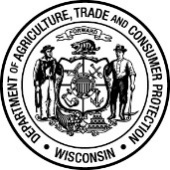 Wisconsin Department of Agriculture, Trade and Consumer ProtectionDivision of Agricultural Development2811 Agriculture Drive, P.O. Box 8911, Madison, WI 53708-8911Phone: (608) 590-7239Grow Wisconsin Dairy Processor Grant Application 2024s 20.115(4)(dm), Wis. Stats.Grow Wisconsin Dairy Processor Grant Application 2024s 20.115(4)(dm), Wis. Stats.FULL LEGAL NAME OF APPLICANT/BUSINESSFULL LEGAL NAME OF APPLICANT/BUSINESSFULL LEGAL NAME OF APPLICANT/BUSINESSFULL LEGAL NAME OF APPLICANT/BUSINESSFULL LEGAL NAME OF APPLICANT/BUSINESSFULL LEGAL NAME OF APPLICANT/BUSINESSFULL LEGAL NAME OF APPLICANT/BUSINESSCONTRACT SIGNER NAME CONTRACT SIGNER NAME CONTRACT SIGNER NAME CONTRACT SIGNER NAME CONTRACT SIGNER TITLE CONTRACT SIGNER TITLE CONTRACT SIGNER TITLE STREET ADDRESSSTREET ADDRESSSTREET ADDRESSSTREET ADDRESSCITYSTATEZIPMAILING ADDRESS (IF DIFFERENT FROM STREET ADDRESS)MAILING ADDRESS (IF DIFFERENT FROM STREET ADDRESS)MAILING ADDRESS (IF DIFFERENT FROM STREET ADDRESS)MAILING ADDRESS (IF DIFFERENT FROM STREET ADDRESS)CITYSTATEZIPDO YOU HAVE A LICENSE?: YES    NOIF YES, LICENSE NAME:IF YES, LICENSE NAME:LICENSE NUMBER:LICENSE NUMBER:LICENSE NUMBER:LICENSE NUMBER:PROJECT COORDINATORPROJECT COORDINATORPROJECT COORDINATORPROJECT COORDINATORPROJECT COORDINATOR TITLE PROJECT COORDINATOR TITLE PROJECT COORDINATOR TITLE BUSINESS PHONE: (   )     -     BUSINESS PHONE: (   )     -     BUSINESS PHONE: (   )     -     E-MAILE-MAILE-MAILE-MAILPROJECT TITLE(S)PROJECT TITLE(S)PROJECT TITLE(S)PROJECT TITLE(S)PROJECT TITLE(S)PROJECT TITLE(S)PROJECT TITLE(S)Grant Request: $      Project Start Date:                 End Date:     AUTHORIZED SIGNATURE (TYPED SIGNATURE IS ACCEPTABLE)TITLEDATEProject ActivityWhoTimelineBudget CategoryBudget CategoryBudget CategoryBudget CategoryBudget CategoryBudget CategoryBudget CategoryBudget CategoryBudget CategoryBudget CategorySalarySalarySalarySalarySalarySalarySalarySalarySalarySalaryPosition or TitlePosition or Title# of Hrs.Hourly  rateHourly  rateGrantMatchingMatchingTotal CostTotal CostConsultant Services/SubcontractorsConsultant Services/SubcontractorsConsultant Services/SubcontractorsConsultant Services/SubcontractorsConsultant Services/SubcontractorsConsultant Services/SubcontractorsConsultant Services/SubcontractorsConsultant Services/SubcontractorsConsultant Services/SubcontractorsConsultant Services/SubcontractorsService ProfessionalService Professional# of Hrs.Hourly  rateHourly  rateGrantMatchingMatchingTotal CostTotal CostTraining CostsTraining CostsTraining CostsTraining CostsTraining CostsTraining CostsTraining CostsTraining CostsTraining CostsTraining CostsCourse description or TitleCourse description or Title# of StudentsCourse rateCourse rateGrantMatchingMatchingTotal CostTotal CostEquipment Lease or RentalEquipment Lease or RentalEquipment Lease or RentalEquipment Lease or RentalEquipment Lease or RentalEquipment Lease or RentalEquipment Lease or RentalEquipment Lease or RentalEquipment Lease or RentalEquipment Lease or RentalItem DescriptionItem Description# of unitsUnit CostUnit CostGrantMatchingMatchingTotal CostTotal CostSupplies & Materials Supplies & Materials Supplies & Materials Supplies & Materials Supplies & Materials Supplies & Materials Supplies & Materials Supplies & Materials Supplies & Materials Supplies & Materials Item Description# of units# of units# of unitsUnit CostGrantGrantMatchingMatchingTotal CostMiscellaneousMiscellaneousMiscellaneousMiscellaneousMiscellaneousMiscellaneousMiscellaneousMiscellaneousMiscellaneousMiscellaneousItem DescriptionItem Description# of unitsUnit CostUnit CostGrantMatchingMatchingTotal CostTotal CostTotal CostsTotal CostsTotal CostsTotal CostsTotal Costs